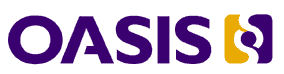 CybOX™ Version 2.1.1. Part 05: VocabulariesCommittee Specification Draft 01 /
Public Review Draft 0120 June 2016Specification URIsThis version:http://docs.oasis-open.org/cti/cybox/v2.1.1/csprd01/part05-vocabularies/cybox-v2.1.1-csprd01-part05-vocabularies.docx (Authoritative)http://docs.oasis-open.org/cti/cybox/v2.1.1/csprd01/part05-vocabularies/cybox-v2.1.1-csprd01-part05-vocabularies.htmlhttp://docs.oasis-open.org/cti/cybox/v2.1.1/csprd01/part05-vocabularies/cybox-v2.1.1-csprd01-part05-vocabularies.pdfPrevious version:N/ALatest version:http://docs.oasis-open.org/cti/cybox/v2.1.1/part05-vocabularies/cybox-v2.1.1-part05-vocabularies.docx (Authoritative)http://docs.oasis-open.org/cti/cybox/v2.1.1/part05-vocabularies/cybox-v2.1.1-part05-vocabularies.htmlhttp://docs.oasis-open.org/cti/cybox/v2.1.1/part05-vocabularies/cybox-v2.1.1-part05-vocabularies.pdfTechnical Committee:OASIS Cyber Threat Intelligence (CTI) TCChair:Richard Struse (Richard.Struse@HQ.DHS.GOV), DHS Office of Cybersecurity and Communications (CS&C) Editors:Desiree Beck (dbeck@mitre.org), MITRE CorporationTrey Darley (trey@kingfisherops.com), Individual memberIvan Kirillov (ikirillov@mitre.org), MITRE CorporationRich Piazza (rpiazza@mitre.org), MITRE CorporationAdditional artifacts:This prose specification is one component of a Work Product whose components are listed in http://docs.oasis-open.org/cti/cybox/v2.1.1/csprd01/cybox-v2.1.1-csprd01-additional-artifacts.html.Related work:This specification is related to:STIX™ Version 1.2.1. Edited by Sean Barnum, Desiree Beck, Aharon Chernin, and Rich Piazza. 05 May 2016. OASIS Committee Specification 01. http://docs.oasis-open.org/cti/stix/v1.2.1/cs01/part1-overview/stix-v1.2.1-cs01-part1-overview.html.Abstract:The Cyber Observable Expression (CybOX™) is a standardized language for encoding and communicating high-fidelity information about cyber observables, whether dynamic events or stateful measures that are observable in the operational cyber domain. By specifying a common structured schematic mechanism for these cyber observables, the intent is to enable the potential for detailed automatable sharing, mapping, detection, and analysis heuristics. This specification document defines the Vocabularies data model, which includes definitions for default constrained enumerations of values for specific properties in other CybOX data models.Status:This document was last revised or approved by the OASIS Cyber Threat Intelligence (CTI) TC on the above date. The level of approval is also listed above. Check the “Latest version” location noted above for possible later revisions of this document. Any other numbered Versions and other technical work produced by the Technical Committee (TC) are listed at https://www.oasis-open.org/committees/tc_home.php?wg_abbrev=cti#technical.TC members should send comments on this specification to the TC’s email list. Others should send comments to the TC’s public comment list, after subscribing to it by following the instructions at the “Send A Comment” button on the TC’s web page at https://www.oasis-open.org/committees/cti/.For information on whether any patents have been disclosed that may be essential to implementing this specification, and any offers of patent licensing terms, please refer to the Intellectual Property Rights section of the TC’s web page (https://www.oasis-open.org/committees/cti/ipr.php).Citation format:When referencing this specification the following citation format should be used:[CybOX-v2.1.1-vocabularies]CybOX™ Version 2.1.1. Part 05: Vocabularies. Edited by Desiree Beck, Trey Darley, Ivan Kirillov, and Rich Piazza. 20 June 2016. OASIS Committee Specification Draft 01 / Public Review Draft 01. http://docs.oasis-open.org/cti/cybox/v2.1.1/csprd01/part05-vocabularies/cybox-v2.1.1-csprd01-part05-vocabularies.html. Latest version: http://docs.oasis-open.org/cti/cybox/v2.1.1/part05-vocabularies/cybox-v2.1.1-part05-vocabularies.html.NoticesCopyright © OASIS Open 2016. All Rights Reserved.All capitalized terms in the following text have the meanings assigned to them in the OASIS Intellectual Property Rights Policy (the "OASIS IPR Policy"). The full Policy may be found at the OASIS website.This document and translations of it may be copied and furnished to others, and derivative works that comment on or otherwise explain it or assist in its implementation may be prepared, copied, published, and distributed, in whole or in part, without restriction of any kind, provided that the above copyright notice and this section are included on all such copies and derivative works. However, this document itself may not be modified in any way, including by removing the copyright notice or references to OASIS, except as needed for the purpose of developing any document or deliverable produced by an OASIS Technical Committee (in which case the rules applicable to copyrights, as set forth in the OASIS IPR Policy, must be followed) or as required to translate it into languages other than English.The limited permissions granted above are perpetual and will not be revoked by OASIS or its successors or assigns.This document and the information contained herein is provided on an "AS IS" basis and OASIS DISCLAIMS ALL WARRANTIES, EXPRESS OR IMPLIED, INCLUDING BUT NOT LIMITED TO ANY WARRANTY THAT THE USE OF THE INFORMATION HEREIN WILL NOT INFRINGE ANY OWNERSHIP RIGHTS OR ANY IMPLIED WARRANTIES OF MERCHANTABILITY OR FITNESS FOR A PARTICULAR PURPOSE.OASIS requests that any OASIS Party or any other party that believes it has patent claims that would necessarily be infringed by implementations of this OASIS Committee Specification or OASIS Standard, to notify OASIS TC Administrator and provide an indication of its willingness to grant patent licenses to such patent claims in a manner consistent with the IPR Mode of the OASIS Technical Committee that produced this specification.OASIS invites any party to contact the OASIS TC Administrator if it is aware of a claim of ownership of any patent claims that would necessarily be infringed by implementations of this specification by a patent holder that is not willing to provide a license to such patent claims in a manner consistent with the IPR Mode of the OASIS Technical Committee that produced this specification. OASIS may include such claims on its website, but disclaims any obligation to do so.OASIS takes no position regarding the validity or scope of any intellectual property or other rights that might be claimed to pertain to the implementation or use of the technology described in this document or the extent to which any license under such rights might or might not be available; neither does it represent that it has made any effort to identify any such rights. Information on OASIS' procedures with respect to rights in any document or deliverable produced by an OASIS Technical Committee can be found on the OASIS website. Copies of claims of rights made available for publication and any assurances of licenses to be made available, or the result of an attempt made to obtain a general license or permission for the use of such proprietary rights by implementers or users of this OASIS Committee Specification or OASIS Standard, can be obtained from the OASIS TC Administrator. OASIS makes no representation that any information or list of intellectual property rights will at any time be complete, or that any claims in such list are, in fact, Essential Claims.The name "OASIS" is a trademark of OASIS, the owner and developer of this specification, and should be used only to refer to the organization and its official outputs. OASIS welcomes reference to, and implementation and use of, specifications, while reserving the right to enforce its marks against misleading uses. Please see https://www.oasis-open.org/policies-guidelines/trademark for above guidance.Portions copyright © United States Government 2012-2016.  All Rights Reserved.

STIX™, TAXII™, AND CybOX™ (STANDARD OR STANDARDS) AND THEIR COMPONENT PARTS ARE PROVIDED “AS IS” WITHOUT ANY WARRANTY OF ANY KIND, EITHER EXPRESSED, IMPLIED, OR STATUTORY, INCLUDING, BUT NOT LIMITED TO, ANY WARRANTY THAT THESE STANDARDS OR ANY OF THEIR COMPONENT PARTS WILL CONFORM TO SPECIFICATIONS, ANY IMPLIED WARRANTIES OF MERCHANTABILITY, FITNESS FOR A PARTICULAR PURPOSE, OR FREEDOM FROM INFRINGEMENT, ANY WARRANTY THAT THE STANDARDS OR THEIR COMPONENT PARTS WILL BE ERROR FREE, OR ANY WARRANTY THAT THE DOCUMENTATION, IF PROVIDED, WILL CONFORM TO THE STANDARDS OR THEIR COMPONENT PARTS.  IN NO EVENT SHALL THE UNITED STATES GOVERNMENT OR ITS CONTRACTORS OR SUBCONTRACTORS BE LIABLE FOR ANY DAMAGES, INCLUDING, BUT NOT LIMITED TO, DIRECT, INDIRECT, SPECIAL OR CONSEQUENTIAL DAMAGES, ARISING OUT OF, RESULTING FROM, OR IN ANY WAY CONNECTED WITH THESE STANDARDS OR THEIR COMPONENT PARTS OR ANY PROVIDED DOCUMENTATION, WHETHER OR NOT BASED UPON WARRANTY, CONTRACT, TORT, OR OTHERWISE, WHETHER OR NOT INJURY WAS SUSTAINED BY PERSONS OR PROPERTY OR OTHERWISE, AND WHETHER OR NOT LOSS WAS SUSTAINED FROM, OR AROSE OUT OF THE RESULTS OF, OR USE OF, THE STANDARDS, THEIR COMPONENT PARTS, AND ANY PROVIDED DOCUMENTATION. THE UNITED STATES GOVERNMENT DISCLAIMS ALL WARRANTIES AND LIABILITIES REGARDING THE STANDARDS OR THEIR COMPONENT PARTS ATTRIBUTABLE TO ANY THIRD PARTY, IF PRESENT IN THE STANDARDS OR THEIR COMPONENT PARTS AND DISTRIBUTES IT OR THEM “AS IS.”Table of Contents1	Introduction	61.1	CybOXTM Specification Documents	61.2	Document Conventions	61.2.1	Fonts	61.2.2	UML Package References	71.2.3	UML Diagrams	71.2.4	Enumeration Table Notation	81.3	Terminology	81.4	Normative References	82	Background Information	92.1.1	VocabularyStringType Data Type	112.1.2	UnenforcedVocabularyStringType Data Type	112.1.3	ControlledVocabularyStringType Data Type	113	CybOX Default Vocabularies Data Models	123.1	ActionTypeVocab-1.0 Enumeration	123.2	ActionNameVocab-1.1 Enumeration	183.3	ActionNameVocab-1.0 Enumeration	273.4	ActionArgumentNameVocab-1.0 Enumeration	363.5	ActionObjectAssociationTypeVocab-1.0 Enumeration	393.6	ActionRelationshipTypeVocab-1.0 Enumeration	393.7	EventTypeVocab-1.0.1 Enumeration	403.8	EventTypeVocab-1.0 Enumeration	423.9	ObjectRelationshipVocab-1.1 Enumeration	443.10	ObjectRelationshipVocab-1.0 Enumeration	513.11	ObjectStateVocab-1.0 Enumeration	573.12	CharacterEncodingVocab-1.0 Enumeration	583.13	InformationSourceTypeVocab-1.0 Enumeration	593.14	HashNameVocab-1.0 Enumeration	603.15	ToolTypeVocab-1.1 Enumeration	603.16	ToolTypeVocab-1.0 Enumeration	624	Conformance	64Appendix A. Acknowledgments	65Appendix B. Revision History	69Introduction[All text is normative unless otherwise labeled.]The Cyber Observable Expression (CybOXTM) provides a common structure for representing cyber observables across and among the operational areas of enterprise cyber security. CybOX improves the consistency, efficiency, and interoperability of deployed tools and processes, and it increases overall situational awareness by enabling the potential for detailed automatable sharing, mapping, detection, and analysis heuristics.This document serves as the specification for the CybOX Vocabularies Version 2.1.1 data model, which is one of ninety-three data models for CybOX content.       In Section 1.1 we discuss additional specification documents, in Section 1.2 we provide document conventions, and in Section 1.3 we provide terminology. References are given in Section 1.4. In Section 2, we give background information necessary to fully understand the Vocabularies data model. We present the Vocabularies data model specification details in Section 3, and conformance information in Section 4.CybOXTM Specification DocumentsThe CybOX specification consists of a formal UML model and a set of textual specification documents that explain the UML model. Specification documents have been written for each of the individual data models that compose the full CybOX UML model.  CybOX has a modular design comprising two fundamental data models and a collection of Object data models. The fundamental data models – CybOX Core and CybOX Common – provide essential CybOX structure and functionality. The CybOX Objects, defined in individual data models, are precise characterizations of particular types of observable cyber entities (e.g., HTTP session, Windows registry key, DNS query). Use of the CybOX Core and Common data models is required; however, use of the CybOX Object data models is purely optional: users select and use only those Objects and corresponding data models that are needed. Importing the entire CybOX suite of data models is not necessary. The CybOX™ Version 2.1.1 Part 1: Overview document provides a comprehensive overview of the full set of CybOX data models, which in addition to the Core, Common, and numerous Object data models, includes various extension data models and a vocabularies data model, which contains a set of default controlled vocabularies. CybOX™ Version 2.1.1 Part 1: Overview also summarizes the relationship of CybOX to other languages, and outlines general CybOX data model conventions.Document ConventionsThe following conventions are used in this document.FontsThe following font and font style conventions are used in the document: Capitalization is used for CybOX high-level concepts, which are defined in CybOX™ Version 2.1.1 Part 1: Overview.Examples: Action, Object, Event, PropertyThe Courier New font is used for writing UML objects. Examples: ActionType, cyboxCommon:BaseObjectPropertyType Note that all high-level concepts have a corresponding UML object. For example, the Action high-level concept is associated with a UML class named, ActionType.The ‘italic’ font (with single quotes) is used for noting actual, explicit values for CybOX Language properties. The italic font (without quotes) is used for noting example values. Example:  ‘HashNameVocab-1.0,’ high, medium, lowUML Package ReferencesEach CybOX data model is captured in a different UML package (e.g., Core package) where the packages together compose the full CybOX UML model. To refer to a particular class of a specific package, we use the format package_prefix:class, where package_prefix corresponds to the appropriate UML package. Note that in this specification document, we do not explicitly specify the package prefix for any classes that originate from the Vocabularies data model.  UML DiagramsThis specification makes use of UML diagrams to visually depict relationships between CybOX Language constructs. Note that the diagrams have been extracted directly from the full UML model for CybOX; they have not been constructed purely for inclusion in the specification documents. Typically, diagrams are included for the primary class of a data model, and for any other class where the visualization of its relationships between other classes would be useful. This implies that there will be very few diagrams for classes whose only properties are either a data type or a class from the CybOX Common data model. Other diagrams that are included correspond to classes that specialize a superclass and abstract or generalized classes that are extended by one or more subclasses.In UML diagrams, classes are often presented with their attributes elided, to avoid clutter. The fully described class can usually be found in a related diagram. A class presented with an empty section at the bottom of the icon indicates that there are no attributes other than those that are visualized using associations.Diagram Icons and Arrow TypesDiagram icons are used in a UML diagram to indicate whether a shape is a class, enumeration, or a data type, and decorative icons are used to indicate whether an element is an attribute of a class or an enumeration literal. In addition, two different arrow styles indicate either a directed association relationship (regular arrowhead) or a generalization relationship (triangle-shaped arrowhead). The icons and arrow styles we use are shown and described in Table 1-1.Table -.  UML diagram iconsEnumeration Table NotationThroughout Section 3, tables are used to describe the list of defined values for each default vocabulary. Each property table consists of a column of literal names, and a description column that describes the literal name, if needed. TerminologyThe key words “MUST”, “MUST NOT”, “REQUIRED”, “SHALL”, “SHALL NOT”, “SHOULD”, “SHOULD NOT”, “RECOMMENDED”, “MAY”, and “OPTIONAL” in this document are to be interpreted as described in [RFC2119].Normative References[RFC2119]	Bradner, S., “Key words for use in RFCs to Indicate Requirement Levels”, BCP 14, RFC 2119, March 1997. http://www.ietf.org/rfc/rfc2119.txt.Background InformationIn this section, we provide high-level information about the Vocabularies data model that is necessary to fully understand the specification details given in Section 3.There are three vocabulary-related UML data types defined in the Common data model, and together they provide a content creator with four choices for defining content, listed below in order of formality:Leverage a default vocabulary using the ControlledVocabularyStringType data type. CybOX v1.2.1 defines a collection of default vocabularies and associated enumerations that are based on input from the CybOX; however, not all vocabulary properties have an assigned default vocabulary.Formally define a custom vocabulary using the ControlledVocabularyStringType data type. To achieve value enforcement, a custom vocabulary MUST be formally added to the CybOX Vocabulary data model. Because this is an extension of the CybOX Vocabulary data model, producers and consumers MUST be aware of the addition to the data model for successful sharing of CybOX documents.Reference an externally-defined, custom vocabulary using the UnenforcedVocabularyStringType data type to constrain the set of values. Externally-defined vocabularies are publically defined, but have not been included as formally specified vocabularies within the CybOX Vocabulary data model using the ControlledVocabularyStringType data type. In this case, it is sufficient to specify the name of the vocabulary and a URL that defines that vocabulary.Choose an arbitrary and unconstrained value using the VocabularyStringType data type.While not required by the general CybOX language, default vocabularies should be used whenever possible to ensure the greatest level of compatibility between CybOX users. If an appropriate default vocabulary is not available, a formally defined custom vocabulary can be specified and leveraged. In addition to compatibility advantages, using formally defined vocabularies (whether default vocabularies or otherwise defined) enables enforced use of valid enumeration values.  If a formally defined vocabulary is not sufficient for a content producer’s purposes, the CybOX Vocabulary data model allows the two alternatives listed above: externally defined custom vocabularies and arbitrary string values, which dispense with enumerated vocabularies altogether. If a custom vocabulary is not formally added to the Vocabulary data model, then no enforcement policy of appropriate values is specified.The base data type of the VocabularyStringType data type is a BasicString from the BasicTypes package. Additionally, VocabularyStringType is also a sub data type of cyboxCommon:PatternFieldGroup, in order to permit complex (i.e. regular-expression based) specifications.  The UML diagram shown in Figure 2-1 illustrates the relationships between the three vocabulary data types defined in the CybOX Common data model. As illustrated, all controlled vocabularies formally defined within the CybOX Vocabulary data model are defined using an enumeration derived from the ControlledVocabularyStringType data type.  As shown, the HashNameVocab-1.0 enumeration (used as a defined controlled vocabulary exemplar) is defined as a specialization of the ControlledVocabularyStringType data type, and therefore it is also a specialization of the VocabularyStringType data type. Further details of each vocabulary class are provided in Subsections 2.1.1 through 2.1.3.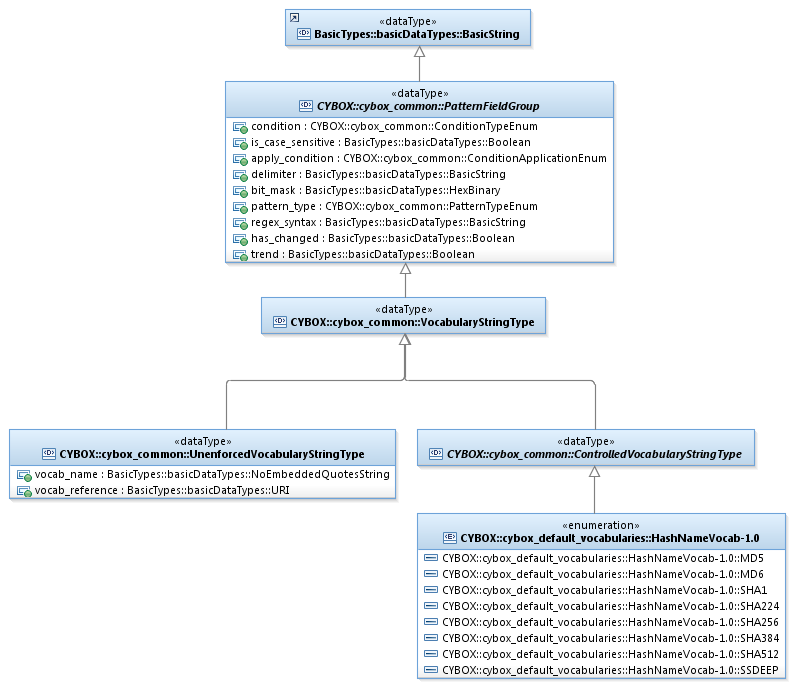 Figure -. UML diagram of the CybOX Vocabulary data modelVocabularyStringType Data TypeThe VocabularyStringType data type is the basic data type of all vocabularies. Therefore, all properties in the collection of CybOX data models that makes use of the Vocabulary data model must be defined to use the VocabularyStringType data type. Because this data type is a specialization of the basicDataTypes:BasicString data type, it can be used to support the arbitrary string option for vocabularies.UnenforcedVocabularyStringType Data TypeThe UnenforcedVocabularyStringType data type specifies custom vocabulary values via an enumeration defined outside of the CybOX Vocabulary data model.  It extends the VocabularyStringType data type. Note that the CybOX vocabulary data model does not define any enforcement policy for this data type. The property table of the UnenforcedVocabularyStringType data type is given in Table 2-1.Table -. Properties of the UnenforcedVocabularyStringType data typeControlledVocabularyStringType Data TypeThe ControlledVocabularyStringType data type specifies a formally defined vocabulary. It is an abstract data type so it MUST be extended via an enumeration from the CybOX Vocabulary data model. Any custom vocabulary must be defined via an enumeration added to the CybOX Vocabulary data model, if appropriate enumeration values are to be enforced.The ControlledVocabularyStringType class has no properties of its own, so there is no associated property table.CybOX Default Vocabularies Data ModelsThe CybOX Vocabularies data model is defined as one UML package, but can be thought of as a collection of separate data models, each containing one UML enumeration. Each vocabulary will be specified using a separate version number, which is appended to the enumeration name. This facilitates adding literals to the enumeration without the need to update the version number of any of the other CybOX data models or the version number of the full CybOX specification.ActionTypeVocab-1.0 EnumerationThe ActionTypeVocab enumeration is the default CybOX vocabulary for Action classes, captured via the ActionType class (Type property) in CybOX Core. The associated enumeration literals are provided in the table below.ActionNameVocab-1.1 EnumerationThe ActionNameVocab enumeration is the default CybOX vocabulary for Action names, captured via the ActionType class (Name property) in CybOX Core. The associated enumeration literals are provided in the table below.ActionNameVocab-1.0 EnumerationThe ActionNameVocab enumeration is the default CybOX vocabulary for Action names, captured via the ActionType class (Name property) in CybOX Core. The associated enumeration literals are provided in the table below. NOTE: As of CybOX Version 2.1, ActionNameVocab-1.0 is deprecated. Please use version 1.1 instead (see Section 3.2).ActionArgumentNameVocab-1.0 EnumerationThe ActionArgumentNameVocab enumeration is the default CybOX vocabulary for Action argument names, captured via the ActionArgumentType class (Argument_Name property) in CybOX Core. The associated enumeration literals are provided in the table below.ActionObjectAssociationTypeVocab-1.0 EnumerationThe ActionObjectAssocationVocab enumeration is the default CybOX vocabulary for Action-Object association classes, captured via the AssociatedObjectType class (Association_Type property) in CybOX Core. The associated enumeration literals are provided in the table below.ActionRelationshipTypeVocab-1.0 EnumerationThe ActionObjectAssocationVocab enumeration is the default CybOX vocabulary for Action-Action relationships, captured via the ActionRelationshipType class (Type property) in the CybOX Core. The associated enumeration literals are provided in the table below.EventTypeVocab-1.0.1 EnumerationThe EventTypeVocab enumeration is the default CybOX vocabulary for Event classes, captured via the EventType class (Type property) in the CybOX Core. The associated enumeration literals are provided in the table below.EventTypeVocab-1.0 EnumerationThe EventTypeVocab enumeration is the default CybOX vocabulary for Event classes, captured via the EventType class (Type property) in the CybOX Core. The associated enumeration literals are provided in the table below. NOTE: As of CybOX Version 2.1, EventTypeVocab-1.0 is deprecated. Please use version 1.1 instead (see Section 3.7).ObjectRelationshipVocab-1.1 EnumerationThe ObjectRelationshipVocab enumeration is the default CybOX vocabulary for Object-Object relationships, captured via the RelatedObjectType class (Relationship property) in CybOX Core. The associated enumeration literals are provided in the table below.ObjectRelationshipVocab-1.0 EnumerationThe ObjectRelationshipVocab enumeration is the default CybOX vocabulary for Object-Object relationships, captured via the RelatedObjectType class (Relationship property) in CybOX Core. The associated enumeration literals are provided in the table below. NOTE: As of CybOX Version 2.1, ObjectRelationshipVocab-1.0 is deprecated. Please use version 1.1 instead (see Section 3.9).ObjectStateVocab-1.0 EnumerationThe ObjectStateVocab enumeration is the default CybOX vocabulary for Object states, captured via the ObjectType class (State property) in CybOX Core. The associated enumeration literals are provided in the table below.CharacterEncodingVocab-1.0 EnumerationThe CharacterEncodingVocab enumeration is the default CybOX vocabulary for character encoding, used in the ExtractedStringType class (Encoding property) in CybOX Common. The associated enumeration literals are provided in the table below.InformationSourceTypeVocab-1.0 EnumerationThe InformationSourceTypeVocab enumeration is the default CybOX vocabulary for information source classes, used in the MeasureSourceType class (Information_Source_Type property) in CybOX Common. The associated enumeration literals are provided in the table below.HashNameVocab-1.0 EnumerationThe HashNameVocab enumeration is the default CybOX vocabulary for hashing algorithm names, used in the HashType class (Type property) in CybOX Common. The associated enumeration literals are provided in the table below.ToolTypeVocab-1.1 EnumerationThe ToolTypeVocab enumeration is the default CybOX vocabulary for tool classes, used in the ToolInformationType class (Type property) in CybOX Common. The associated enumeration literals are provided in the table below.ToolTypeVocab-1.0 EnumerationThe ToolTypeVocab enumeration is the default CybOX vocabulary for tool class, used in the ToolInformationType class (Type property) in CybOX Common. The associated enumeration literals are provided in the table below. NOTE: As of CybOX Version 2.1, ToolTypeVocab-1.0 is deprecated. Please use version 1.1 instead (see Section 3.15).ConformanceImplementations have discretion over which parts (components, properties, extensions, controlled vocabularies, etc.) of CybOX they implement (e.g., Observable/Object). [1] Conformant implementations must conform to all normative structural specifications of the UML model or additional normative statements within this document that apply to the portions of CybOX they implement (e.g., implementers of the entire Observable class must conform to all normative structural specifications of the UML model regarding the Observable class, and to additional normative statements contained in the document that describes the Observable class). [2] Conformant implementations are free to ignore normative structural specifications of the UML model or additional normative statements within this document that do not apply to the portions of CybOX they implement (e.g., non-implementers of any particular properties of the Observable class are free to ignore all normative structural specifications of the UML model regarding those properties of the Observable class, and any additional normative statements contained in the document that describes the Observable class).The conformance section of this document is intentionally broad and attempts to reiterate what already exists in this document.AcknowledgmentsThe following individuals have participated in the creation of this specification and are gratefully acknowledged:The authors would also like to thank the larger CybOX Community for its input and help in reviewing this document.Revision HistoryIconDescription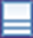 This diagram icon indicates a class. If the name is in italics, it is an abstract class.This diagram icon indicates an enumeration.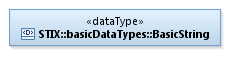 This diagram icon indicates a data type. This decorator icon indicates an attribute of a class. The green circle means its visibility is public.  If the circle is red or yellow, it means its visibility is private or protected.This decorator icon indicates an enumeration literal.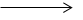 This arrow type indicates a directed association relationship.This arrow type indicates a generalization relationship.  NameTypeMultiplicityDescriptionvocab_namebasicDataTypes:NoEmbeddedQuoteString0..1The vocab_name property specifies the name of the externally defined vocabulary.vocab_referencebasicDataTypes:URI0..1The vocab_reference property specifies the location of the externally defined vocabulary using a Uniform Resource Identifier (URI).Enumeration LiteralDescriptionAcceptSpecifies the atomic action of accepting an object or value.AccessSpecifies the atomic action of accessing an object.AddSpecifies the atomic action of adding an object.AlertSpecifies the atomic action of issuing an alert.AllocateSpecifies the atomic action of allocating an object.ArchiveSpecifies the atomic action of archiving an object or data.AssignSpecifies the atomic action of assigning a value to an object.AuditSpecifies the atomic action of auditing an object or data.BackupSpecifies the atomic action of backing up an object or data.BindSpecifies the atomic action of binding two objects.BlockSpecifies the atomic action of blocking access to an object or resource.CallSpecifies the atomic action of calling an object or resource.ChangeSpecifies the atomic action of changing an object.CheckSpecifies the atomic action of checking an object.CleanSpecifies the atomic action of cleaning an object, such as a file system.ClickSpecifies the atomic action of clicking an object, as with a mouse.CloseSpecifies the atomic action of closing an object, such as a window handle.CompareSpecifies the atomic action of comparing two objects.CompressSpecifies the atomic action of compressing an object.ConfigureSpecifies the atomic action of configuring a resource.ConnectSpecifies the atomic action of connecting to an object, such as a service or resource.ControlSpecifies the atomic action of controlling an object or data.Copy/DuplicateSpecifies the atomic action of copying or duplicating an object or data EXCEPT in cases where the object is considered a thread or process as a whole.CreateSpecifies the atomic action of creating an object or data.DecodeSpecifies the atomic action of decoding an object or data.DecompressSpecifies the atomic action of decompressing an object, such as an archive.DecryptSpecifies the atomic action of decrypting an object.DenySpecifies the atomic action of denying access to an object or resource.DepressSpecifies the atomic action of depressing an object that has been pressed, such a button.DetectSpecifies the atomic action of detecting an object.DisconnectSpecifies the atomic action of disconnecting from a service or resource.DownloadSpecifies the atomic action of downloading an object or data.DrawSpecifies the atomic action of drawing an object.DropSpecifies the atomic action of dropping an object, such as a connection.EncodeSpecifies the atomic action of encoding an object or data.EncryptSpecifies the atomic action of encrypting an object or data.EnumerateSpecifies the atomic action of enumerating a list of objects.ExecuteSpecifies the atomic action of executing an object, such as an executable file.ExtractSpecifies the atomic action of extracting an object.FilterSpecifies the atomic action of filtering an object or data.FindSpecifies the atomic action of finding an object or data.FlushSpecifies the atomic action of flushing an object or data, such as a cache.ForkSpecifies the atomic action of forking, as with a process. Because this is usually associated with processes and threads and does not generalize to objects, it is DIFFERENT from Copy/Duplicate.FreeSpecifies the atomic action of freeing an object.GetSpecifies the atomic action of getting a value from an object.HookSpecifies the atomic action of hooking an object to another object.HideSpecifies the atomic action of hiding an object.ImpersonateSpecifies the atomic action of impersonation, in which an object performs actions that assume the character or appearance of another object.InitializeSpecifies the atomic action of initializing an object.InjectSpecifies the atomic action of injecting an object.InstallSpecifies the atomic action of installing an object, such as an application, program, patch, or other resource.InterleaveSpecifies the atomic action of interleaving an object, that is, the action of arranging data in a non-contiguous way to increase performance.JoinSpecifies the atomic action of joining one object to another object.KillSpecifies the atomic action of killing an object, as with a thread or program.ListenSpecifies the atomic action of listening to an object, such as to a port on a network connection.LoadSpecifies the atomic action of loading an object.LockSpecifies the atomic action of locking an object.Login/LogonSpecifies the atomic action of logging into an object, such as into a system or application.Logout/LogoffSpecifies the atomic action of logging out of an object, such as a system or application.MapSpecifies the atomic action of mapping an object to another object or data.MergeSpecifies the atomic action of merging one object to another object.ModifySpecifies the atomic action of modifying an object.MonitorSpecifies the atomic action of monitoring the state of an object.MoveSpecifies the atomic action of moving an object.OpenSpecifies the atomic action of opening an object.PackSpecifies the atomic action of packing an object.PauseSpecifies the atomic action of pausing an object, such as a thread or process.PressSpecifies the atomic action of pressing an object, such as a button.ProtectSpecifies the atomic action of protecting an object.QuarantineSpecifies the atomic action of placing an object in quarantine, that is, to store the object in an isolated area away from other objects so it can be safely operated on.QuerySpecifies the atomic action of querying an object.QueueSpecifies the atomic action of queueing an object.RaiseSpecifies the atomic action of raising an object.ReadSpecifies the atomic action of reading an object.ReceiveSpecifies the atomic action of receiving an object.ReleaseSpecifies the atomic action of releasing an object.RenameSpecifies the atomic action of renaming an object.Remove/DeleteSpecifies the atomic action of removing or deleting an object.ReplicateSpecifies the atomic action of replicating an object.RestoreSpecifies the atomic action of restoring an object.ResumeSpecifies the atomic action of resuming an object, as with a process or thread.RevertSpecifies the atomic action of reverting an object.RunSpecifies the atomic action of running an object, such as an application.SaveSpecifies the atomic action of saving an object.ScanSpecifies the atomic action of scanning for an object or data.ScheduleSpecifies the atomic action of scheduling an object, such as an event.SearchSpecifies the atomic action of searching for an object.SendSpecifies the atomic action of sending an object.SetSpecifies the atomic action of setting an object to a value.ShutdownSpecifies the atomic action of shutting down an object.SleepSpecifies the atomic action of putting to sleep an object.SnapshotSpecifies the atomic action taking a snapshot of an object.StartSpecifies the atomic action of starting an object, such as a thread or process.StopSpecifies the atomic action of stopping an object, such as a thread or process.SuspendSpecifies the atomic action of suspending an object, such an account or privileges for an account.SynchronizeSpecifies the atomic action of synchronizing an object.ThrowSpecifies the atomic action of throwing an object, such as an exception in a programming language.TransmitSpecifies the atomic action of transmitting an object.UnblockSpecifies the atomic action of unblocking an object.UnhideSpecifies the atomic action of unhiding an object.UnhookSpecifies the atomic action of unhooking an object from another object, that is, to detach.UninstallSpecifies the atomic action of uninstalling an object.UnloadSpecifies the atomic action of unloading an object.UnlockSpecifies the atomic action of unlocking an object.UnmapSpecifies the atomic action of unmapping an object from another object or data.UnpackSpecifies the atomic action of unpacking an object, such as an archive.UpdateSpecifies the atomic action of updating an object.UpgradeSpecifies the atomic action of upgrading an object.UploadSpecifies the atomic action of uploading an object.Wipe/Destroy/PurgeSpecifies the atomic action of wiping, destroying, or purging an object.WriteSpecifies the atomic action of writing an object.Enumeration LiteralDescriptionAccept Socket ConnectionSpecifies the defined action of accepting a socket connection.Add Connection to Network ShareSpecifies the defined action of adding a connection to an existing network share.Add Network ShareSpecifies the defined action of adding a new network share.Add System Call HookSpecifies the defined action of adding a new system call hook.Add UserSpecifies the defined action of adding a new user.Add Windows HookSpecifies the defined action of adding a new Windows hook.Add Scheduled TaskSpecifies the defined action of adding a scheduled task.Allocate Virtual Memory in ProcessSpecifies the defined action of allocating virtual memory in a process.Bind Address to SocketSpecifies the defined action of binding an address to a socket.Change Service ConfigurationSpecifies the defined action of changing the service configuration.Check for Remote DebuggerSpecifies the defined action of checking for a remote debugger.Close PortSpecifies the defined action of closing a port.Close Registry KeySpecifies the defined action of closing a registry key.Close SocketSpecifies the defined action of closing a socket.Configure ServiceSpecifies the defined action of configuring a service.Connect to IPSpecifies the defined action of connecting to an IP address.Connect to Named PipeSpecifies the defined action of connecting to a named pipe.Connect to Network ShareSpecifies the defined action of connecting to a network share.Connect to SocketSpecifies the defined action of connecting to a socket.Connect to URLSpecifies the defined action of connecting to a URL.Control DriverSpecifies the defined action of controlling a driver.Control ServiceSpecifies the defined action of controlling a service.Copy FileSpecifies the defined action of copying a file.Create Dialog BoxSpecifies the defined action of creating a dialog box.Create DirectorySpecifies the defined action of creating a new directory.Create EventSpecifies the defined action of creating an event.Create FileSpecifies the defined action of creating a file.Create File Alternate Data StreamSpecifies the defined action of creating an alternate data stream in a file.Create File MappingSpecifies the defined action of creating a new file mapping.Create File Symbolic LinkSpecifies the defined action of creating a file symbolic link.Create Hidden FileSpecifies the defined action of creating a hidden file.Create MailslotSpecifies the defined action of creating a mailslot.Create ModuleSpecifies the defined action of creating a module.Create MutexSpecifies the defined action of creating a mutex.Create Named PipeSpecifies the defined action of creating a named pipe.Create ProcessSpecifies the defined action of creating a process.Create Process as UserSpecifies the defined action of creating a process as user.Create Registry KeySpecifies the defined action of creating a registry key.Create Registry Key ValueSpecifies the defined action of creating a registry key value.Create Remote Thread in ProcessSpecifies the defined action of creating a remote thread in a process.Create ServiceSpecifies the defined action of creating a service.Create SocketSpecifies the defined action of creating a socket.Create Symbolic LinkSpecifies the defined action of creating a symbolic link.Create ThreadSpecifies the defined action of creating a thread.Create WindowSpecifies the defined action of creating a window.Delete DirectorySpecifies the defined action of deleting a directory.Delete FileSpecifies the defined action of deleting a file.Delete Named PipeSpecifies the defined action of deleting a named pipe.Delete Network ShareSpecifies the defined action of deleting a network share.Delete Registry KeySpecifies the defined action of deleting a registry key.Delete Registry Key ValueSpecifies the defined action of deleting a registry key value.Delete ServiceSpecifies the defined action of deleting a service.Delete UserSpecifies the defined action of deleting a user.Disconnect from Named PipeSpecifies the defined action of disconnecting from a named pipe.Disconnect from Network ShareSpecifies the defined action of disconnecting from a network share.Disconnect from SocketSpecifies the defined action of disconnecting from a socket.Download FileSpecifies the defined action of downloading a file.Enumerate DLLsSpecifies the defined action of enumerating DLLs.Enumerate Network SharesSpecifies the defined action of enumerating network shares.Enumerate ProtocolsSpecifies the defined action of enumerating protocols.Enumerate Registry Key SubkeysSpecifies the defined action of enumerating registry key subkeys.Enumerate Registry Key ValuesSpecifies the defined action of enumerating registry key values.Enumerate Threads in ProcessSpecifies the defined action of enumerating threads in a process.Enumerate ProcessesSpecifies the defined action of enumerating processes.Enumerate ServicesSpecifies the defined action of enumerating services.Enumerate System HandlesSpecifies the defined action of enumerating system handles.Enumerate ThreadsSpecifies the defined action of enumerating threads.Enumerate UsersSpecifies the defined action of enumerating users.Enumerate WindowsSpecifies the defined action of enumerating windows.Find FileSpecifies the defined action of finding a file.Find WindowSpecifies the defined action of finding a window.Flush Process Instruction CacheSpecifies the defined action of flushing the process instruction cache.Free LibrarySpecifies the defined action of freeing a library.Free Process Virtual MemorySpecifies the defined action of freeing virtual memory from a process.Get Disk Free SpaceSpecifies the defined action of getting the amount of free space available on a disk.Get Disk TypeSpecifies the defined action of getting the disk type.Get Elapsed System Up TimeSpecifies the defined action of getting the elapsed system up-time.Get File AttributesSpecifies the defined action of getting file attributes.Get Function AddressSpecifies the defined action of getting the function address.Get System Global FlagsSpecifies the defined action of getting system global flags.Get Host By AddressSpecifies the defined action of getting host by address.Get Host By NameSpecifies the defined action of getting host by name.Get Host NameSpecifies the defined action of getting the host name.Get Library File NameSpecifies the defined action of getting the library file name.Get Library HandleSpecifies the defined action of getting the library handle.Get NetBIOS NameSpecifies the defined action of getting the NetBIOS name.Get Process Current DirectorySpecifies the defined action of getting the process's current directory.Get Process Environment VariableSpecifies the defined action of getting the process environment variable.Get Process Startup InformationSpecifies the defined action of getting the process startup information.Get Processes SnapshotSpecifies the defined action of getting the processes snapshot.Get Registry Key AttributesSpecifies the defined action of getting the attributes of a registry key.Get Service StatusSpecifies the defined action of getting the service status.Get System Global FlagsSpecifies the defined action of getting the system global flags.Get System Local TimeSpecifies the defined action of getting the local time on a system.Get System Host NameSpecifies the defined action of getting the system host name.Get System NetBIOS NameSpecifies the defined action of getting the NetBIOS name of a system.Get System Network ParametersSpecifies the defined action of getting the system network parameters.Get System TimeSpecifies the defined action of getting the system time.Get Thread ContextSpecifies the defined action of getting the thread context.Get Thread UsernameSpecifies the defined action of getting the thread username.Get User AttributesSpecifies the defined action of getting the attributes of a user.Get UsernameSpecifies the defined action of getting a username.Get Windows DirectorySpecifies the defined action of getting a Windows directory.Get Windows System DirectorySpecifies the defined action of getting a Windows directory.Get Windows Temporary Files DirectorySpecifies the defined action of getting the Windows temporary files directory.Hide WindowSpecifies the defined action of hiding a window.Impersonate ProcessSpecifies the defined action of impersonating a process.Impersonate ThreadSpecifies the defined action of impersonating a thread.Inject Memory PageSpecifies the defined action of injecting a memory page into a process.Kill ProcessSpecifies the defined action of killing a process.Kill ThreadSpecifies the defined action of killing a thread.Kill WindowSpecifies the defined action of killing a window.Listen on PortSpecifies the defined action of listening on a specific port.Listen on SocketSpecifies the defined action of listening on a socket.Load and Call DriverSpecifies the defined action of loading and calling a driver.Load DriverSpecifies the defined action of loading a driver.Load LibrarySpecifies the defined action of loading a library.Load ModuleSpecifies the defined action of loading a module.Lock FileSpecifies the defined action of locking a file.Logon as UserSpecifies the defined action of logging on as a user.Map FileSpecifies the defined action of mapping a file.Map LibrarySpecifies the defined action of mapping a library.Map View of FileSpecifies the defined action of mapping a view of a file.Modify FileSpecifies the defined action of modifying a file.Modify Named PipeSpecifies the defined action of modifying a named pipe.Modify ProcessSpecifies the defined action of modifying a process.Modify ServiceSpecifies the defined action of modifying a service.Modify Registry KeySpecifies the defined action of modifying a registry key.Modify Registry Key ValueSpecifies the defined action of modifying a registry key value.Monitor Registry KeySpecifies the defined action of monitoring a registry key.Move FileSpecifies the defined action of moving a file.Open FileSpecifies the defined action of opening a file.Open File MappingSpecifies the defined action of opening a file mapping.Open MutexSpecifies the defined action of opening a mutex.Open PortSpecifies the defined action of opening a port.Open ProcessSpecifies the defined action of opening a process.Open Registry KeySpecifies the defined action of opening a registry key.Open ServiceSpecifies the defined action of opening a service.Open Service Control ManagerSpecifies the defined action of opening a service control manager.Protect Virtual MemorySpecifies the defined action of protecting virtual memory.Query Disk AttributesSpecifies the defined action of querying disk attributes.Query DNSSpecifies the defined action of querying DNS.Query Process Virtual MemorySpecifies the defined action of querying process virtual memory.Queue APC in ThreadSpecifies the defined action of querying the Asynchronous Procedure Call (APC) in the context of a thread.Read FileSpecifies the defined action of reading a file.Read From Named PipeSpecifies the defined action of reading from a named pipe.Read From Process MemorySpecifies the defined action of reading from process memory.Read Registry Key ValueSpecifies the defined action of reading a registry key value.Receive Data on SocketSpecifies the defined action of receiving data on a socket.Receive Email MessageSpecifies the defined action of receiving an email message.Release MutexSpecifies the defined action of releasing a mutex.Rename FileSpecifies the defined action of renaming a file.Revert Thread to SelfSpecifies the defined action of reverting a thread to its self.Send Control Code to FileSpecifies the defined action of sending a control code to a file.Send Control Code to PipeSpecifies the defined action of sending a control code to a pipe.Send Control Code to ServiceSpecifies the defined action of sending control code to a service.Send Data on SocketSpecifies the defined action of sending data on a socket.Send Data to Address on SocketSpecifies the defined action of sending data to the address on a socket.Send DNS QuerySpecifies the defined action of sending a DNS query.Send Email MessageSpecifies the defined action of sending an email message.Send ICMP RequestSpecifies the defined action of sending an ICMP request.Send Reverse DNS QuerySpecifies the defined action of sending a reverse DNS query.Set File AttributesSpecifies the defined action of setting file attributes.Set NetBIOS NameSpecifies the defined action of setting the NetBIOS name.Set Process Current DirectorySpecifies the defined action of setting the process current directory.Set Process Environment VariableSpecifies the defined action of setting the process environment variable.Set System Global FlagsSpecifies the defined action of setting system global flags.Set System Host NameSpecifies the defined action of setting the system host name.Set System TimeSpecifies the defined action of setting the system time.Set Thread ContextSpecifies the defined action of setting the thread context.Show WindowSpecifies the defined action of showing a window.Shutdown SystemSpecifies the defined action of shutting down a system.Sleep ProcessSpecifies the defined action of sleeping a process.Sleep SystemSpecifies the defined action of sleeping a system.Start ServiceSpecifies the defined action of starting a service.Unload DriverSpecifies the defined action of unloading a driver.Unlock FileSpecifies the defined action of unlocking a file.Unmap FileSpecifies the defined action of unmapping a file.Unload ModuleSpecifies the defined action of unloading a module.Upload FileSpecifies the defined action of uploading a file.Write to FileSpecifies the defined action of writing to a file.Write to Process Virtual MemorySpecifies the defined action of writing to process virtual memory.Enumeration LiteralDescriptionAccept Socket ConnectionSpecifies the defined action of accepting a socket connection.Add Connection to Network ShareSpecifies the defined action of adding a connection to an existing network share.Add Network ShareSpecifies the defined action of adding a new network share.Add System Call HookSpecifies the defined action of adding a new system call hook.Add UserSpecifies the defined action of adding a new user.Add Windows HookSpecifies the defined action of adding a new Windows hook.Add Scheduled TaskSpecifies the defined action of adding a scheduled task.Allocate Virtual Memory in ProcessSpecifies the defined action of allocating virtual memory in a process.Bind Address to SocketSpecifies the defined action of binding an address to a socket.Change Service ConfigurationSpecifies the defined action of changing the service configuration.Check for Remote DebuggerSpecifies the defined action of checking for a remote debugger.Close PortSpecifies the defined action of closing a port.Close Registry KeySpecifies the defined action of closing a registry key.Close SocketSpecifies the defined action of closing a socket.Configure ServiceSpecifies the defined action of configuring a service.Connect to IPSpecifies the defined action of connecting to an IP address.Connect to Named PipeSpecifies the defined action of connecting to a named pipe.Connect to Network ShareSpecifies the defined action of connecting to a network share.Connect to SocketSpecifies the defined action of connecting to a socket.Connect to URLSpecifies the defined action of connecting to a URL.Control DriverSpecifies the defined action of controlling a driver.Control ServiceSpecifies the defined action of controlling a service.Copy FileSpecifies the defined action of copying a file.Create Dialog BoxSpecifies the defined action of creating a dialog box.Create DirectorySpecifies the defined action of creating a new directory.Create EventSpecifies the defined action of creating an event.Create FileSpecifies the defined action of creating a file.Create File Alternate Data StreamSpecifies the defined action of creating an alternate data stream in a file.Create File MappingSpecifies the defined action of creating a new file mapping.Create File Symbolic LinkSpecifies the defined action of creating a file symbolic link.Create Hidden FileSpecifies the defined action of creating a hidden file.Create MailslotSpecifies the defined action of creating a mailslot.Create ModuleSpecifies the defined action of creating a module.Create MutexSpecifies the defined action of creating a mutex.Create Named PipeSpecifies the defined action of creating a named pipe.Create ProcessSpecifies the defined action of creating a process.Create Process as UserSpecifies the defined action of creating a process as user.Create Registry KeySpecifies the defined action of creating a registry key.Create Registry Key ValueSpecifies the defined action of creating a registry key value.Create Remote Thread in ProcessSpecifies the defined action of creating a remote thread in a process.Create ServiceSpecifies the defined action of creating a service.Create SocketSpecifies the defined action of creating a socket.Create Symbolic LinkSpecifies the defined action of creating a symbolic link.Create ThreadSpecifies the defined action of creating a thread.Create WindowSpecifies the defined action of creating a window.Delete DirectorySpecifies the defined action of deleting a directory.Delete FileSpecifies the defined action of deleting a file.Delete Named PipeSpecifies the defined action of deleting a named pipe.Delete Network ShareSpecifies the defined action of deleting a network share.Delete Registry KeySpecifies the defined action of deleting a registry key.Delete Registry Key ValueSpecifies the defined action of deleting a registry key value.Delete ServiceSpecifies the defined action of deleting a service.Delete UserSpecifies the defined action of deleting a user.Disconnect from Named PipeSpecifies the defined action of disconnecting from a named pipe.Disconnect from Network ShareSpecifies the defined action of disconnecting from a network share.Disconnect from SocketSpecifies the defined action of disconnecting from a socket.Download FileSpecifies the defined action of downloading a file.Enumerate DLLsSpecifies the defined action of enumerating DLLs.Enumerate Network SharesSpecifies the defined action of enumerating network shares.Enumerate ProtocolsSpecifies the defined action of enumerating protocols.Enumerate Registry Key SubkeysSpecifies the defined action of enumerating registry key subkeys.Enumerate Registry Key ValuesSpecifies the defined action of enumerating registry key values.Enumerate Threads in ProcessSpecifies the defined action of enumerating threads in a process.Enumerate ProcessesSpecifies the defined action of enumerating processes.Enumerate ServicesSpecifies the defined action of enumerating services.Enumerate System HandlesSpecifies the defined action of enumerating system handles.Enumerate ThreadsSpecifies the defined action of enumerating threads.Enumerate UsersSpecifies the defined action of enumerating users.Enumerate WindowsSpecifies the defined action of enumerating windows.Find FileSpecifies the defined action of finding a file.Find WindowSpecifies the defined action of finding a window.Flush Process Instruction CacheSpecifies the defined action of flushing the process instruction cache.Free LibrarySpecifies the defined action of freeing a library.Free Process Virtual MemorySpecifies the defined action of freeing virtual memory from a process.Get Disk Free SpaceSpecifies the defined action of getting the amount of free space available on a disk.Get Disk TypeSpecifies the defined action of getting the disk type.Get Elapsed System Up TimeSpecifies the defined action of getting the elapsed system up-time.Get File AttributesSpecifies the defined action of getting file attributes.Get Function AddressSpecifies the defined action of getting the function address.Get System Global FlagsSpecifies the defined action of getting system global flags.Get Host By AddressSpecifies the defined action of getting host by address.Get Host By NameSpecifies the defined action of getting host by name.Get Host NameSpecifies the defined action of getting the host name.Get Library File NameSpecifies the defined action of getting the library file name.Get Library HandleSpecifies the defined action of getting the library handle.Get NetBIOS NameSpecifies the defined action of getting the NetBIOS name.Get Process Current DirectorySpecifies the defined action of getting the process's current directory.Get Process Environment VariableSpecifies the defined action of getting the process environment variable.Get Process Startup InformationSpecifies the defined action of getting the process startup information.Get Processes SnapshotSpecifies the defined action of getting the processes snapshot.Get Registry Key AttributesSpecifies the defined action of getting the attributes of a registry key.Get Service StatusSpecifies the defined action of getting the service status.Get System Global FlagsSpecifies the defined action of getting the system global flags.Get System Local TimeSpecifies the defined action of getting the local time on a system.Get System Host NameSpecifies the defined action of getting the system host name.Get System NetBIOS NameSpecifies the defined action of getting the NetBIOS name of a system.Get System Network ParametersSpecifies the defined action of getting the system network parameters.Get System TimeSpecifies the defined action of getting the system time.Get Thread ContextSpecifies the defined action of getting the thread context.Get Thread UsernameSpecifies the defined action of getting the thread username.Get User AttributesSpecifies the defined action of getting the attributes of a user.Get UsernameSpecifies the defined action of getting a username.Get Windows DirectorySpecifies the defined action of getting a Windows directory.Get Windows System DirectorySpecifies the defined action of getting a directory.Get Windows Temporary Files DirectorySpecifies the defined action of getting the Windows temporary files directory.Hide WindowSpecifies the defined action of hiding a window.Impersonate ProcessSpecifies the defined action of impersonating a process.Impersonate ThreadSpecifies the defined action of impersonating a thread.Inject Memory PageSpecifies the defined action of injecting a memory page into a process.Kill ProcessSpecifies the defined action of killing a process.Kill ThreadSpecifies the defined action of killing a thread.Kill WindowSpecifies the defined action of killing a window.Listen on PortSpecifies the defined action of listening on a specific port.Listen on SocketSpecifies the defined action of listening on a socket.Load and Call DriverSpecifies the defined action of loading and calling a driver.Load DriverSpecifies the defined action of loading a driver.Load LibrarySpecifies the defined action of loading a library.Load ModuleSpecifies the defined action of loading a module.Lock FileSpecifies the defined action of locking a file.Logon as UserSpecifies the defined action of logging on as a user.Map FileSpecifies the defined action of mapping a file.Map LibrarySpecifies the defined action of mapping a library.Map View of FileSpecifies the defined action of mapping a view of a file.Modify FileSpecifies the defined action of modifying a file.Modify Named PipeSpecifies the defined action of modifying a named pipe.Modify ProcessSpecifies the defined action of modifying a process.Modify ServiceSpecifies the defined action of modifying a service.Modify Registry KeySpecifies the defined action of modifying a registry key.Modify Registry Key ValueSpecifies the defined action of modifying a registry key value.Monitor Registry KeySpecifies the defined action of monitoring a registry key.Move FileSpecifies the defined action of moving a file.Open FileSpecifies the defined action of opening a file.Open File MappingSpecifies the defined action of opening a file mapping.Open MutexSpecifies the defined action of opening a mutex.Open PortSpecifies the defined action of opening a port.Open ProcessSpecifies the defined action of opening a process.Open Registry KeySpecifies the defined action of opening a registry key.Open ServiceSpecifies the defined action of opening a service.Open Service Control ManagerSpecifies the defined action of opening a service control manager.Protect Virtual MemorySpecifies the defined action of protecting virtual memory.Query Disk AttributesSpecifies the defined action of querying disk attributes.Query DNSSpecifies the defined action of querying DNS.Query Process Virtual MemorySpecifies the defined action of querying process virtual memory.Queue APC in ThreadSpecifies the defined action of querying the asynchronous procedure call (APC) in the context of a thread.Read FileSpecifies the defined action of reading a file.Read From Named PipeSpecifies the defined action of reading from a named pipe.Read From Process MemorySpecifies the defined action of reading from process memory.Read Registry Key ValueSpecifies the defined action of reading a registry key value.Receive Data on SocketSpecifies the defined action of receiving data on a socket.Release MutexSpecifies the defined action of releasing a mutex.Rename FileSpecifies the defined action of renaming a file.Revert Thread to SelfSpecifies the defined action of reverting a thread to its self.Send Control Code to FileSpecifies the defined action of sending a control code to a file.Send Control Code to PipeSpecifies the defined action of sending a control code to a pipe.Send Control Code to ServiceSpecifies the defined action of sending control code to a service.Send Data on SocketSpecifies the defined action of sending data on a socket.Send Data to Address on SocketSpecifies the defined action of sending data to the address on a socket.Send DNS QuerySpecifies the defined action of sending a DNS query.Send Email MessageSpecifies the defined action of sending an email message.Send ICMP RequestSpecifies the defined action of sending an ICMP request.Send Reverse DNS QuerySpecifies the defined action of sending a reverse DNS query.Set File AttributesSpecifies the defined action of setting file attributes.Set NetBIOS NameSpecifies the defined action of setting the NetBIOS name.Set Process Current DirectorySpecifies the defined action of setting the process current directory.Set Process Environment VariableSpecifies the defined action of setting the process environment variable.Set System Global FlagsSpecifies the defined action of setting system global flags.Set System Host NameSpecifies the defined action of setting the system host name.Set System TimeSpecifies the defined action of setting the system time.Set Thread ContextSpecifies the defined action of setting the thread context.Show WindowSpecifies the defined action of showing a window.Shutdown SystemSpecifies the defined action of shutting down a system.Sleep ProcessSpecifies the defined action of sleeping a process.Sleep SystemSpecifies the defined action of sleeping a system.Start ServiceSpecifies the defined action of starting a service.Unload DriverSpecifies the defined action of unloading a driver.Unlock FileSpecifies the defined action of unlocking a file.Unmap FileSpecifies the defined action of unmapping a file.Unload ModuleSpecifies the defined action of unloading a module.Upload FileSpecifies the defined action of uploading a file.Write to FileSpecifies the defined action of writing to a file.Write to Process Virtual MemorySpecifies the defined action of writing to process virtual memory.Enumeration LiteralDescriptionAccess ModeSpecifies an argument called access mode.APC AddressSpecifies an argument called APC address.APC ModeSpecifies an argument called APC mode.APISpecifies an argument called API.Application NameSpecifies an argument called application name.Base AddressSpecifies an argument called base address.Base AddressSpecifies an argument called base address.Callback AddressSpecifies an argument called callback address.Code AddressSpecifies an argument called code address.CommandSpecifies an argument called command.Control CodeSpecifies an argument called control code.Control ParameterSpecifies an argument called control parameter.Creation FlagsSpecifies an argument called creation flags.Database NameSpecifies an argument called database name.Delay Time (ms)Specifies an argument called delay time (ms).Destination AddressSpecifies an argument called destination address.Error ControlSpecifies an argument called initial owner.File Information ClassSpecifies an argument called file information class.FlagsSpecifies an argument called flags.Function AddressSpecifies an argument called function address.Function NameSpecifies an argument called function name.Function NameSpecifies an argument called function name.Function OrdinalSpecifies an argument called function ordinal.Hook TypeSpecifies an argument called hook type.Host NameSpecifies an argument called host name.HostnameSpecifies an argument called hostname.Initial OwnerSpecifies an argument called initial owner.Mapping OffsetSpecifies an argument called mapping offset.Number of Bytes Per SendSpecifies an argument called number of bytes per send.OptionsSpecifies an argument called options.Parameter AddressSpecifies an argument called parameter address.PasswordSpecifies an argument called password.Privilege NameSpecifies an argument called privilege name.ProtectionSpecifies an argument called protection.Proxy BypassSpecifies an argument called proxy bypass.Proxy NameSpecifies an argument called proxy name.ReasonSpecifies an argument called reason.Request SizeSpecifies an argument called request size.Requested VersionSpecifies an argument called requested version.ServerSpecifies an argument called server.Service NameSpecifies an argument called service name.Service StateSpecifies an argument called service state.Service TypeSpecifies an argument called service type.Share ModeSpecifies an argument called share mode.Shutdown FlagSpecifies an argument called shutdown flag.Size (bytes)Specifies an argument called size (bytes).Sleep Time (ms)Specifies an argument called sleep time (ms).Source AddressSpecifies an argument called source address.Starting AddressSpecifies an argument called starting address.System Metric IndexSpecifies an argument called system metric index.Target PIDSpecifies an argument called target pid.Transfer FlagsSpecifies an argument called transfer flags.UsernameSpecifies an argument called username.Enumeration LiteralDescriptionAffectedSpecifies that the associated object was affected by the action.InitiatingSpecifies that the associated object initiated the action.ReturnedSpecifies that the associated object was the result of the action.UtilizedSpecifies that the associated object was utilized by the action.Enumeration LiteralDescriptionDependent_OnSpecifies that this action is dependent on the related action.Equivalent_ToSpecifies that this entity (e.g., Action) is equivalent to the associated entity.Followed_BySpecifies that this action is followed by the related action.InitiatedSpecifies that this action initiated the related action.Initiated_BySpecifies that this action was initiated by the related action.Preceded_BySpecifies that this action is preceded by the related action.Related_ToSpecifies that this action is simply related to the related action in some way.Enumeration LiteralDescriptionAccount Ops (App Layer)Specifies the class of events dealing with account operations at the application layer.Anomaly EventsSpecifies the class of events dealing with anomaly events.API CallsSpecifies the class of events dealing with API calls.App Layer TrafficSpecifies the class of events dealing with application layer traffic.Application LogicSpecifies the class of events dealing with application logic.Authentication OpsSpecifies the class of events dealing with authentication operations.Authorization (ACL)Specifies the class of events dealing with authorization via Access Control Lists (ACL).AutorunSpecifies the class of events dealing with autorun.Auto-update OpsSpecifies the class of events dealing with auto-update operations.Basic System OpsSpecifies the class of events dealing with basic system operations.Configuration ManagementSpecifies the class of events dealing with configuration management.Data FlowSpecifies the class of events dealing with data flow.DHCPSpecifies the class of events dealing with the Dynamic Host Configuration Protocol (DHCP).DNS Lookup OpsSpecifies the class of events dealing with DNS Lookup operations.Email OpsSpecifies the class of events dealing with e-mail operations.File Ops (CRUD)Specifies the class of events dealing with file operations.GUI/KVMSpecifies the class of events dealing with the GUI/Kernel-based Virtual Machine (KVM).HTTP TrafficSpecifies the class of events dealing with HTTP traffic.IP OpsSpecifies the class of events dealing with IP Operations.IPCSpecifies the class of events dealing with thread management.Memory OpsSpecifies the class of events dealing with memory operations.Packet TrafficSpecifies the class of events dealing with packet traffic.Port ScanSpecifies the class of events dealing with port scanning.Privilege OpsSpecifies the class of events dealing with privilege operations.Procedural ComplianceSpecifies the class of events dealing with procedural compliance.Process MgtSpecifies the class of events dealing with process management.RedirectionSpecifies the class of events dealing with redirection.Registry OpsSpecifies the class of events dealing with registry operations.Service MgtSpecifies the class of events dealing with service management.Session MgtSpecifies the class of events dealing with session management.Signature DetectionSpecifies the class of events dealing with signature detection.Socket OpsSpecifies the class of events dealing with thread management.SQLSpecifies the class of events dealing with the SQL language.Technical ComplianceSpecifies the class of events dealing with technical compliance.Thread MgtSpecifies the class of events dealing with thread management.USB/Media DetectionSpecifies the class of events dealing with USB and/or media detection.User/Password MgtSpecifies the class of events dealing with user/password management.Enumeration LiteralDescriptionAccount Ops (App Layer)Specifies the class of events dealing with account operations at the application layer.Anomoly EventsSpecifies the class of events dealing with anomaly events.API CallsSpecifies the class of events dealing with API calls.App Layer TrafficSpecifies the class of events dealing with application layer traffic.Application LogicSpecifies the class of events dealing with application logic.Authentication OpsSpecifies the class of events dealing with authentication operations.Authorization (ACL)Specifies the class of events dealing with authorization via Access Control Lists (ACL).AutorunSpecifies the class of events dealing with autorun.Auto-update OpsSpecifies the class of events dealing with auto-update operations.Basic System OpsSpecifies the class of events dealing with basic system operations.Configuration ManagementSpecifies the class of events dealing with configuration management.Data FlowSpecifies the class of events dealing with data flow.DHCPSpecifies the class of events dealing with the Dynamic Host Configuration Protocol (DHCP).DNS Lookup OpsSpecifies the class of events dealing with DNS Lookup operations.Email OpsSpecifies the class of events dealing with email operations.File Ops (CRUD)Specifies the class of events dealing with file operations.GUI/KVMSpecifies the class of events dealing with the GUI/Kernel-based Virtual Machine (KVM).HTTP TrafficSpecifies the class of events dealing with HTTP traffic.IP OpsSpecifies the class of events dealing with IP operations.IPCSpecifies the class of events dealing with thread management.Memory OpsSpecifies the class of events dealing with memory operations.Packet TrafficSpecifies the class of events dealing with packet traffic.Port ScanSpecifies the class of events dealing with port scanning.Privilege OpsSpecifies the class of events dealing with privilege operations.Procedural ComplianceSpecifies the class of events dealing with procedural compliance.Process MgtSpecifies the class of events dealing with process management.RedirectionSpecifies the class of events dealing with redirection.Registry OpsSpecifies the class of events dealing with registry operations.Service MgtSpecifies the class of events dealing with service management.Session MgtSpecifies the class of events dealing with session management.Signature DetectionSpecifies the class of events dealing with signature detection.Socket OpsSpecifies the class of events dealing with thread management.SQLSpecifies the class of events dealing with the SQL language.Technical ComplianceSpecifies the class of events dealing with technical compliance.Thread MgtSpecifies the class of events dealing with thread management.USB/Media DetectionSpecifies the class of events dealing with USB and/or media detection.User/Password MgtSpecifies the class of events dealing with user/password management.Enumeration LiteralDescriptionAllocatedSpecifies that this object allocated the related object.Allocated_BySpecifies that this object was allocated by the related object.BoundSpecifies that this object bound the related object.Bound_BySpecifies that this object was bound by the related object.Characterized_BySpecifies that the related object describes the properties of this object. This is most applicable in cases where the related object is a non-Artifact Object and this object is an Artifact Object.CharacterizesSpecifies that this object describes the properties of the related object. This is most applicable in cases where the related object is an Artifact Object and this object is a non-Artifact Object.Child_OfSpecifies that this object is a child of the related object.ClosedSpecifies that this object closed the related object.Closed_BySpecifies that this object was closed by the related object.CompressedSpecifies that this object compressed the related object.Compressed_BySpecifies that this object was compressed by the related object.Compressed_FromSpecifies that this object was compressed from the related object.Compressed_IntoSpecifies that this object was compressed into the related object.Connected_FromSpecifies that this object was connected to from the related object.Connected_ToSpecifies that this object connected to the related object.Contained_WithinSpecifies that this object is contained within the related object.ContainsSpecifies that this object contains the related object.CopiedSpecifies that this object copied the related object.Copied_BySpecifies that this object was copied by the related object.Copied_FromSpecifies that this object was copied from the related object.Copied_ToSpecifies that this object was copied to the related object.CreatedSpecifies that this object created the related object.Created_BySpecifies that this object was created by the related object.DecodedSpecifies that this object decoded the related object.Decoded_BySpecifies that this object was decoded by the related object.DecompressedSpecifies that this object decompressed the related object.Decompressed_BySpecifies that this object was decompressed by the related object.DecryptedSpecifies that this object decrypted the related object.Decrypted_BySpecifies that this object was decrypted by the related object.DeletedSpecifies that this object deleted the related object.Deleted_BySpecifies that this object was deleted by the related object.Deleted_FromSpecifies that this object was deleted from the related object.DownloadedSpecifies that this object downloaded the related object.Downloaded_BySpecifies that this object was downloaded by the related object.Downloaded_FromSpecifies that this object was downloaded from the related object.Downloaded_ToSpecifies that this object downloaded the related object.DroppedSpecifies that this object dropped the related object.Dropped_BySpecifies that this object was dropped by the related object.EncodedSpecifies that this object encoded the related object.Encoded_BySpecifies that this object was encoded by the related object.EncryptedSpecifies that this object encrypted the related object.Encrypted_BySpecifies that this object was encrypted by the related object.Encrypted_FromSpecifies that this object was encrypted from the related object.Encrypted_ToSpecifies that this object was encrypted to the related object.Extracted_FromSpecifies that this object was extracted from the related object.FQDN_OfSpecifies that this object is an FQDN of the related object.FreedSpecifies that this object freed the related object.Freed_BySpecifies that this object was freed by the related object.HookedSpecifies that this object hooked the related object.Hooked_BySpecifies that this object was hooked by the related object.Initialized_BySpecifies that this object was initialized by the related object.Initialized_ToSpecifies that this object was initialized to the related object.InjectedSpecifies that this object injected the related object.Injected_AsSpecifies that this object injected as the related object.Injected_BySpecifies that this object was injected by the related object.Injected_IntoSpecifies that this object injected into the related object.InstalledSpecifies that this object installed the related object.Installed_BySpecifies that this object was installed by the related object.JoinedSpecifies that this object joined the related object.Joined_BySpecifies that this object was joined by the related object.KilledSpecifies that this object killed the related object.Killed_BySpecifies that this object was killed by the related object.Listened_OnSpecifies that this object listened on the related object.Listened_On_BySpecifies that this object was listened on by the related object.Loaded_FromSpecifies that this object was loaded from the related object.Loaded_IntoSpecifies that this object loaded into the related object.LockedSpecifies that this object locked the related object.Locked_BySpecifies that this object was locked by the related object.Mapped_BySpecifies that this object was mapped by the related object.Mapped_IntoSpecifies that this object was mapped into the related object.MergedSpecifies that this object merged the related object.Merged_BySpecifies that this object was merged by the related object.Modified_Properties_OfSpecifies that this object modified the properties of the related object.MonitoredSpecifies that this object monitored the related object.Monitored_BySpecifies that this object was monitored by the related object.MovedSpecifies that this object moved the related object.Moved_BySpecifies that this object was moved by the related object.Moved_FromSpecifies that this object was moved from the related object.Moved_ToSpecifies that this object was moved to the related object.OpenedSpecifies that this object opened the related object.Opened_BySpecifies that this object was opened by the related object.PackedSpecifies that this object packed the related object.Packed_BySpecifies that this object was packed by the related object.Packed_FromSpecifies that this object was packed from the related object.Packed_IntoSpecifies that this object was packed into the related object.Parent_OfSpecifies that this object is a parent of the related object.PausedSpecifies that this object paused the related object.Paused_BySpecifies that this object was paused by the related object.Previously_ContainedSpecifies that this object previously contained the related object.Properties_Modified_BySpecifies that the properties of this object were modified by the related object.Properties_QueriedSpecifies that the object queried properties of the related object.Properties_Queried_BySpecifies that the properties of this object were queried by the related object.Read_FromSpecifies that this object was read from the related object.Read_From_BySpecifies that this object was read from by the related object.ReceivedSpecifies that this object received the related object.Received_BySpecifies that this object was received by the related object.Received_FromSpecifies that this object was received from the related object.Received_Via_UploadSpecifies that this object received the related object via upload.Redirects_ToSpecifies that this object redirects to the related object.Related_ToSpecifies that this object is related to the related object.RenamedSpecifies that this object renamed the related object.Renamed_BySpecifies that this object was renamed by the related object.Renamed_FromSpecifies that this object was renamed from the related object.Renamed_ToSpecifies that this object was renamed to the related object.Resolved_ToSpecifies that this object was resolved to the related object.ResumedSpecifies that this object resumed the related object.Resumed_BySpecifies that this object was resumed by the related object.Root_Domain_OfSpecifies that this object is the root domain of the related object.Searched_ForSpecifies that this object searched for the related object.Searched_For_BySpecifies that this object was searched for by the related object.SentSpecifies that this object sent the related object.Sent_BySpecifies that this object was sent by the related object.Sent_ToSpecifies that this object was sent to the related object.Sent_Via_UploadSpecifies that this object sent the related object via upload.Set_FromSpecifies that this object was set from the related object.Set_ToSpecifies that this object was set to the related object.Sub-domain_OfSpecifies that this object is a sub-domain of the related object.Supra-domain_OfSpecifies that this object is a supra-domain of the related object.SuspendedSpecifies that this object suspended the related object.Suspended_BySpecifies that this object was suspended by the related object.UnhookedSpecifies that this object unhooked the related object.Unhooked_BySpecifies that this object was unhooked by the related object.UnlockedSpecifies that this object unlocked the related object.Unlocked_BySpecifies that this object was unlocked by the related object.UnpackedSpecifies that this object unpacked the related object.Unpacked_BySpecifies that this object was unpacked by the related object.UploadedSpecifies that this object uploaded the related object.Uploaded_BySpecifies that this object was uploaded by the related object.Uploaded_FromSpecifies that this object was uploaded from the related object.Uploaded_ToSpecifies that this object was uploaded to the related object.UsedSpecifies that this object used the related object.Used_BySpecifies that this object was used by the related object.Values_EnumeratedSpecifies that the object enumerated values of the related object.Values_Enumerated_BySpecifies that the values of the object were enumerated by the related object.Written_To_BySpecifies that this object was written to by the related object.Wrote_ToSpecifies that this object wrote to the related object.Enumeration LiteralDescriptionAllocatedSpecifies that this object allocated the related object.Allocated_BySpecifies that this object was allocated by the related object.BoundSpecifies that this object bound the related object.Bound_BySpecifies that this object was bound by the related object.Characterized_BySpecifies that the related object describes the properties of this object. This is most applicable in cases where the related object is a non-artifact object and this object is an artifact object.CharacterizesSpecifies that this object describes the properties of the related object. This is most applicable in cases where the related object is an Artifact object and this object is a non-artifact object.Child_OfSpecifies that this object is a child of the related object.ClosedSpecifies that this object closed the related object.Closed_BySpecifies that this object was closed by the related object.CompressedSpecifies that this object compressed the related object.Compressed_BySpecifies that this object was compressed by the related object.Compressed_FromSpecifies that this object was compressed from the related object.Compressed_IntoSpecifies that this object was compressed into the related object.Connected_FromSpecifies that this object was connected to from the related object.Connected_ToSpecifies that this object connected to the related object.Contained_WithinSpecifies that this object is contained within the related object.ContainsSpecifies that this object contains the related object.CopiedSpecifies that this object copied the related object.Copied_BySpecifies that this object was copied by the related object.Copied_FromSpecifies that this object was copied from the related object.Copied_ToSpecifies that this object was copied to the related object.CreatedSpecifies that this object created the related object.Created_BySpecifies that this object was created by the related object.DecodedSpecifies that this object decoded the related object.Decoded_BySpecifies that this object was decoded by the related object.DecompressedSpecifies that this object decompressed the related object.Decompressed_BySpecifies that this object was decompressed by the related object.DecryptedSpecifies that this object decrypted the related object.Decrypted_BySpecifies that this object was decrypted by the related object.DeletedSpecifies that this object deleted the related object.Deleted_BySpecifies that this object was deleted by the related object.Deleted_FromSpecifies that this object was deleted from the related object.DownloadedSpecifies that this object downloaded the related object.Downloaded_BySpecifies that this object was downloaded by the related object.Downloaded_FromSpecifies that this object was downloaded from the related object.Downloaded_ToSpecifies that this object downloaded the related object.DroppedSpecifies that this object dropped the related object.Dropped_BySpecifies that this object was dropped by the related object.EncodedSpecifies that this object encoded the related object.Encoded_BySpecifies that this object was encoded by the related object.EncryptedSpecifies that this object encrypted the related object.Encrypted_BySpecifies that this object was encrypted by the related object.Encrypted_FromSpecifies that this object was encrypted from the related object.Encrypted_ToSpecifies that this object was encrypted to the related object.Extracted_FromSpecifies that this object was extracted from the related object.FQDN_OfSpecifies that this object is an FQDN of the related object.FreedSpecifies that this object freed the related object.Freed_BySpecifies that this object was freed by the related object.HookedSpecifies that this object hooked the related object.Hooked_BySpecifies that this object was hooked by the related object.Initialized_BySpecifies that this object was initialized by the related object.Initialized_ToSpecifies that this object was initialized to the related object.InjectedSpecifies that this object injected the related object.Injected_AsSpecifies that this object injected as the related object.Injected_BySpecifies that this object was injected by the related object.Injected_IntoSpecifies that this object injected into the related object.InstalledSpecifies that this object installed the related object.Installed_BySpecifies that this object was installed by the related object.JoinedSpecifies that this object joined the related object.Joined_BySpecifies that this object was joined by the related object.KilledSpecifies that this object killed the related object.Killed_BySpecifies that this object was killed by the related object.Listened_OnSpecifies that this object listened on the related object.Listened_On_BySpecifies that this object was listened on by the related object.Loaded_FromSpecifies that this object was loaded from the related object.Loaded_IntoSpecifies that this object loaded into the related object.LockedSpecifies that this object locked the related object.Locked_BySpecifies that this object was locked by the related object.Mapped_BySpecifies that this object was mapped by the related object.Mapped_IntoSpecifies that this object was mapped into the related object.MergedSpecifies that this object merged the related object.Merged_BySpecifies that this object was merged by the related object.Modified_Properties_OfSpecifies that this object modified the properties of the related object.MonitoredSpecifies that this object monitored the related object.Monitored_BySpecifies that this object was monitored by the related object.MovedSpecifies that this object moved the related object.Moved_BySpecifies that this object was moved by the related object.Moved_FromSpecifies that this object was moved from the related object.Moved_ToSpecifies that this object was moved to the related object.OpenedSpecifies that this object opened the related object.Opened_BySpecifies that this object was opened by the related object.PackedSpecifies that this object packed the related object.Packed_BySpecifies that this object was packed by the related object.Packed_FromSpecifies that this object was packed from the related object.Packed_IntoSpecifies that this object was packed into the related object.Parent_OfSpecifies that this object is a parent of the related object.PausedSpecifies that this object paused the related object.Paused_BySpecifies that this object was paused by the related object.Previously_ContainedSpecifies that this object previously contained the related object.Properties_Modified_BySpecifies that the properties of this object were modified by the related object.Properties_QueriedSpecifies that the object queried properties of the related object.Properties_Queried_BySpecifies that the properties of this object were queried by the related object.Read_FromSpecifies that this object was read from the related object.Read_From_BySpecifies that this object was read from by the related object.ReceivedSpecifies that this object received the related object.Received_BySpecifies that this object was received by the related object.Received_FromSpecifies that this object was received from the related object.Received_Via_UploadSpecifies that this object received the related object via upload.Related_ToSpecifies that this object is related to the related object.RenamedSpecifies that this object renamed the related object.Renamed_BySpecifies that this object was renamed by the related object.Renamed_FromSpecifies that this object was renamed from the related object.Renamed_ToSpecifies that this object was renamed to the related object.Resolved_ToSpecifies that this object was resolved to the related object.ResumedSpecifies that this object resumed the related object.Resumed_BySpecifies that this object was resumed by the related object.Root_Domain_OfSpecifies that this object is the root domain of the related object.Searched_ForSpecifies that this object searched for the related object.Searched_For_BySpecifies that this object was searched for by the related object.SentSpecifies that this object sent the related object.Sent_BySpecifies that this object was sent by the related object.Sent_ToSpecifies that this object was sent to the related object.Sent_Via_UploadSpecifies that this object sent the related object via upload.Set_FromSpecifies that this object was set from the related object.Set_ToSpecifies that this object was set to the related object.Sub-domain_OfSpecifies that this object is a sub-domain of the related object.Supra-domain_OfSpecifies that this object is a supra-domain of the related object.SuspendedSpecifies that this object suspended the related object.Suspended_BySpecifies that this object was suspended by the related object.UnhookedSpecifies that this object unhooked the related object.Unhooked_BySpecifies that this object was unhooked by the related object.UnlockedSpecifies that this object unlocked the related object.Unlocked_BySpecifies that this object was unlocked by the related object.UnpackedSpecifies that this object unpacked the related object.Unpacked_BySpecifies that this object was unpacked by the related object.UploadedSpecifies that this object uploaded the related object.Uploaded_BySpecifies that this object was uploaded by the related object.Uploaded_FromSpecifies that this object was uploaded from the related object.Uploaded_ToSpecifies that this object was uploaded to the related object.Values_EnumeratedSpecifies that the object enumerated values of the related object.Values_Enumerated_BySpecifies that the values of the object were enumerated by the related object.Written_To_BySpecifies that this object was written to by the related object.Wrote_ToSpecifies that this object wrote to the related object.Enumeration LiteralDescriptionActiveSpecifies that the object is active.ClosedSpecifies that the object is closed.Does Not ExistSpecifies that the object does not exist.ExistsSpecifies that the object exists.InactiveSpecifies that the object is inactive.LockedSpecifies that the object is locked.OpenSpecifies that the object is open.StartedSpecifies that the object has started.StoppedSpecifies that the object has stopped.UnlockedSpecifies that the object is unlocked.Enumeration LiteralDescriptionASCIISpecifies the American Standard Code for Information Interchange (ASCII) character encoding scheme.UTF-8Specifies the UCS Transformation Format-8 bit (UTF-8) character encoding scheme.UTF-16Specifies the UCS Transformation Format-16 bit (UTF-16) character encoding scheme.UTF-32Specifies the UCS Transformation Format-32 bit (UTF-32) character encoding scheme.Windows-1250Specifies the Windows-1250 character encoding scheme, for Central European languages.Windows-1251Specifies the Windows-1251 character encoding scheme, for Cyrillic alphabets.Windows-1252Specifies the Windows-1252 character encoding scheme, for Western languages.Windows-1253Specifies the Windows-1253 character encoding scheme, for Greek.Windows-1254Specifies the Windows-1254 character encoding scheme, for Turkish.Windows-1255Specifies the Windows-1255 character encoding scheme, for Hebrew.Windows-1256Specifies the Windows-1256 character encoding scheme, for Arabic.Windows-1257Specifies the Windows-1257 character encoding scheme, for Baltic languages.Windows-1258Specifies the Windows-1258 character encoding scheme, for Vietnamese.Enumeration LiteralDescriptionApplication FrameworkSpecifies a cyber observation coming from an application framework.Application LogsSpecifies a cyber observation coming from application logs.Comm LogsSpecifies a cyber observation coming from communications logs.DBMS LogSpecifies a cyber observation coming from the DBMS log.FrameworksSpecifies a cyber observation coming from frameworks.Help DeskSpecifies a cyber observation coming from a human or automated help desk.IAVMSpecifies a cyber observation made using information provided by The information assurance vulnerability management (IAVM) mechanisms.Incident ManagementSpecifies a cyber observation made using information provided by Incident Management services.OS/Device Driver APIsSpecifies a cyber observation coming from OS/Device Driver APIs.TPMSpecifies a cyber observation made using TPM output data.VM HypervisorSpecifies a cyber observation coming from the VM hypervisor data.Web LogsSpecifies a cyber observation coming from web logs.Enumeration LiteralDescriptionMD5The MD5 value specifies the MD5 hashing algorithm.MD6The MD6 value specifies the MD6 hashing algorithm.SHA1The SHA1 value specifies the SHA1 hashing algorithm.SHA224The SHA24 value specifies the SHA224 hashing algorithm.SHA256The SHA256 value specifies the SHA256 hashing algorithm.SHA384The SHA384 value specifies the SHA384 hashing algorithm.SHA512The SHA512 value specifies the SHA512 hashing algorithm.SSDEEPThe SSDEEP value specifies the SSDEEP hashing algorithm.Enumeration LiteralDescriptionAsset ScannerSpecifies an asset scanner tool.AVSpecifies an anti-virus (AV)  tools and/or software.Configuration ScannerSpecifies a configuration scanner tool.DBMS MonitorSpecifies a Database Management System (DBMS) monitor tool.Digital ForensicsSpecifies a digital forensics tool.Dynamic Malware AnalysisSpecifies a dynamic malware Analysis tool.FirewallSpecifies a software or hardware firewall.GatewaySpecifies a cyber observation made using a software or hardware network gateway.HIDSSpecifies a Host-based Intrusion Detection System (HIDS) tool.HIPSSpecifies a Host-based Intrusion Protection System (HIPS) tool.Intelligence Service PlatformSpecifies an intelligence service platform tool.Network Configuration Management ToolSpecifies a network configuration management tool.Network Flow Capture and AnalysisSpecifies a network flow capture and analysis tool.NIDSSpecifies a Network Intrusion Detection System (NIDS) tool.NIPSSpecifies a Network Intrusion Protection System (NIPS) tool.Packet Capture and AnalysisSpecifies a packet capture and analysis tool.ProxySpecifies a cyber observation made using a software or hardware network proxy.RouterSpecifies a software or hardware router.SEMSpecifies a Security Event Management (SEM) tool.SIMSpecifies a Security Information Management (SIM) tool.SNMP/MIBsSpecifies a SNMP or MIBs (Simple Network Management Protocol or Management Information Base) tool.Static Malware AnalysisSpecifies a static malware analysis tool.System Configuration Management ToolSpecifies a system configuration management tool.Vulnerability ScannerThe vulnerability scanner value specifies a vulnerability scanner tool.Enumeration LiteralDescriptionA/VSpecifies an anti-virus (AV)  tools and/or software.Asset ScannerSpecifies an asset scanner tool.Configuration ScannerSpecifies a configuration scanner tool.DBMS MonitorSpecifies a Database Management System (DBMS) monitor tool.FirewallSpecifies a software or hardware firewall.GatewaySpecifies a cyber observation made using a software or hardware network gateway.HIDSSpecifies a Host-based Intrusion Detection System (HIDS) tool.HIPSSpecifies a Host-based Intrusion Protection System (HIPS) tool.NIDSSpecifies a Network Intrusion Detection System (NIDS) tool.NIPSSpecifies a Network Intrusion Protection System (NIPS) tool.ProxyThe proxy value specifies a cyber observation made using a network proxy.RouterThe router value specifies a cyber observation made using a router.SEMSpecifies a Security Event Management (SEM) tool.SIMSpecifies a Security Information Management (SIM) tool.SNMP/MIBsSpecifies a SNMP or MIBs (Simple Network Management Protocol or Management Information Base) tool.Vulnerability ScannerThe vulnerability scanner value specifies a cyber observation made using a vulnerability scanner.Aetna    David CrawfordAIT Austrian Institute of Technology    Roman Fiedler    Florian SkopikAustralia and New Zealand Banking Group (ANZ Bank)    Dean ThompsonBlue Coat Systems, Inc.    Owen Johnson    Bret JordanCentury Link    Cory KennedyCIRCL    Alexandre Dulaunoy    Andras Iklody        Raphaël VinotCitrix Systems    Joey PeloquinDell    Will Urbanski    Jeff WilliamsDTCC    Dan Brown    Gordon Hundley    Chris KoutrasEMC    Robert Griffin    Jeff Odom    Ravi ShardaFinancial Services Information Sharing and Analysis Center (FS-ISAC)    David Eilken    Chris RicardFortinet Inc.    Gavin Chow    Kenichi TerashitaFujitsu Limited    Neil Edwards    Frederick Hirsch    Ryusuke Masuoka    Daisuke MurabayashiGoogle Inc.    Mark RisherHitachi, Ltd.    Kazuo Noguchi    Akihito Sawada    Masato Teradaiboss, Inc.    Paul MartiniIndividual    Jerome Athias    Peter Brown    Elysa Jones    Sanjiv Kalkar    Bar Lockwood    Terry MacDonald    Alex PintoIntel Corporation    Tim Casey    Kent LandfieldJPMorgan Chase Bank, N.A.    Terrence Driscoll    David LauranceLookingGlass    Allan Thomson    Lee VorthmanMitre Corporation    Greg Back    Jonathan Baker    Sean Barnum    Desiree Beck    Nicole Gong    Jasen Jacobsen    Ivan Kirillov    Richard Piazza    Jon Salwen    Charles Schmidt    Emmanuelle Vargas-Gonzalez    John WunderNational Council of ISACs (NCI)    Scott Algeier    Denise Anderson    Josh PosterNEC Corporation    Takahiro KakumaruNorth American Energy Standards Board    David DarnellObject Management Group    Cory CasanavePalo Alto Networks    Vishaal HariprasadQueralt, Inc.    John TolbertResilient Systems, Inc.    Ted JulianSecuronix    Igor BaikalovSiemens AG    Bernd GrobauerSoltra    John Anderson    Aishwarya Asok Kumar    Peter Ayasse    Jeff Beekman    Michael Butt    Cynthia Camacho    Aharon Chernin    Mark Clancy    Brady Cotton    Trey Darley    Mark Davidson    Paul Dion    Daniel Dye    Robert Hutto    Raymond Keckler    Ali Khan    Chris Kiehl    Clayton Long    Michael Pepin    Natalie Suarez    David Waters    Benjamin YatesSymantec Corp.    Curtis KostroskyThe Boeing Company    Crystal HayesThreatQuotient, Inc.    Ryan TrostU.S. Bank    Mark Angel    Brad Butts    Brian Fay    Mona Magathan    Yevgen SautinUS Department of Defense (DoD)    James Bohling    Eoghan Casey    Gary Katz    Jeffrey MatesVeriSign    Robert Coderre    Kyle Maxwell    Eric Osterweil     Airbus Group SAS    Joerg Eschweiler    Marcos OralloAnomali    Ryan Clough    Wei Huang    Hugh Njemanze    Katie Pelusi    Aaron Shelmire    Jason TrostBank of America    Alexander FoleyCenter for Internet Security (CIS)    Sarah KelleyCheck Point Software Technologies    Ron DavidsonCisco Systems    Syam Appala    Ted Bedwell    David McGrew    Pavan Reddy    Omar Santos    Jyoti VermaCyber Threat Intelligence Network, Inc. (CTIN)    Doug DePeppe    Jane Ginn    Ben OthmanDHS Office of Cybersecurity and Communications (CS&C)    Richard Struse    Marlon TaylorEclecticIQ    Marko Dragoljevic    Joep Gommers    Sergey Polzunov    Rutger Prins    Andrei Sîrghi    Raymon van der VeldeeSentire, Inc.    Jacob GajekFireEye, Inc.    Phillip Boles    Pavan Gorakav    Anuj Kumar    Shyamal Pandya    Paul Patrick    Scott ShreveFox-IT    Sarah BrownGeorgetown University    Eric BurgerHewlett Packard Enterprise (HPE)    Tomas SanderIBM    Peter Allor    Eldan Ben-Haim    Sandra Hernandez    Jason Keirstead    John Morris    Laura Rusu    Ron WilliamsIID    Chris RichardsonIntegrated Networking Technologies, Inc.    Patrick MaroneyJohns Hopkins University Applied Physics Laboratory    Karin Marr    Julie Modlin    Mark Moss    Pamela SmithKaiser Permanente    Russell Culpepper    Beth PumoLumeta Corporation    Brandon HoffmanMTG Management Consultants, LLC.    James CabralNational Security Agency    Mike Boyle    Jessica Fitzgerald-McKayNew Context Services, Inc.    John-Mark Gurney    Christian Hunt    James Moler    Daniel Riedel    Andrew StormsOASIS    James Bryce Clark    Robin Cover    Chet EnsignOpen Identity Exchange    Don ThibeauPhishMe Inc.    Josh LarkinsRaytheon Company-SAS    Daniel WyschogrodRetail Cyber Intelligence Sharing Center (R-CISC)    Brian EngleSemper Fortis Solutions    Joseph BrandSplunk Inc.    Cedric LeRoux    Brian Luger    Kathy WangTELUS    Greg Reaume    Alan SteerThreat Intelligence Pty Ltd    Tyron Miller    Andrew van der StockThreatConnect, Inc.    Wade Baker    Cole Iliff    Andrew Pendergast    Ben Schmoker    Jason SpiesTruSTAR Technology    Chris RobleeUnited Kingdom Cabinet Office    Iain Brown    Adam Cooper    Mike McLellan    Chris O’Brien    James Penman    Howard Staple    Chris Taylor    Laurie Thomson    Alastair Treharne    Julian White    Bethany YatesUS Department of Homeland Security    Evette Maynard-Noel    Justin StekervetzViaSat, Inc.    Lee Chieffalo    Wilson Figueroa    Andrew MayYaana Technologies, LLC    Anthony RutkowskiRevisionDateEditorChanges Madewd0115 December 2015Desiree Beck Trey Darley Ivan Kirillov Rich PiazzaInitial transfer to OASIS template